pub26v3 ; pub26destopaprès un combat sans relâches, bravo ! ______________________________________1 à….déplacer le bouchon alors que votre ________________2 ne fait que le déplacer Destop Turbo et sa formule ultra concentrée dissout efficacement les bouchons en un __________3 geste sans danger pour vos canalisations, Destop Turbo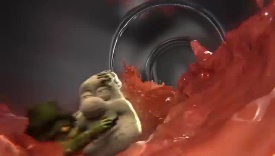 pub26lactel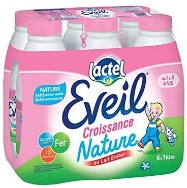 allez _______4 pa-pa ! mama ! _______4-le ou c’est papa qui ____________5 ton biberon éveil ; pa-pa ; mama, oh ! ben, mais qui a fait ça ? papa ! éveil de Lactel est sans arômes et sans sucres __________________6, bébé _________________________7 la différencesécuritétoutière1________________8 année des familles sont _________________9 parce que l’un de leurs ________________10 ne portait pas sa ___________________11, à l’avant comme à l’arrière, attachez votre ceinture, attachez-vous à la _____________12, sécurité routière, tous touchés, tous concernés, tous responsablespub26maaf2qui __________13 concurrencer la Maaf ? numéro 5 vous _______________14 séduire le client Maaf en lui _______________________15 une relation exceptionnelle, vous ___________16 __________17 monsieur Vanmer, je __________18 bien m’occuper de vous, __________________19 la Maaf, _______________________20-moi tout de suite ! ben vous _________________21 mal parce qu’on s’occupe déjà très bien de moi à la Maaf, je suis très bien  ___________________22 et en plus sur la maaf point fr, j’ai accès à toutes mes informations et je ___________________23 toutes mes garanties,  donc je suis __________________24 mademoiselle, je reste à la Maaf, ________________________________25 c’est la Maaf qu’il préfère ! vous avez ________________26 numéro 5 ! mon assurance c’est Maaf, ma préférence c’est Maaf, moi je préfère, je préfère la Maaf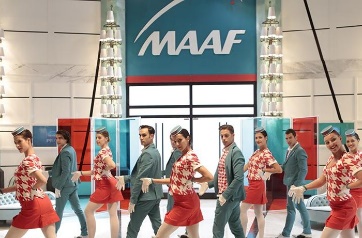 pub26maaf échouéqui peut concurrencer la Maaf ? et l’________________27 de cet appartement : le dressing ! oh ! ah les Morel ! pour votre crédit on veut bien vous _______________28 si vous prenez l’assurance habitation et l’assurance auto chez nous ! ah non ! pour nos assurances auto et habitation, on fait confiance à un assureur : la Maaf ! vous avez _________________29 ! aaah ! 200 euros ________________30 si vous souscrivez à un contrat auto tous risques et un contrat habitation, votre devis au …………………31 et dans les agences Maafpub26kfc1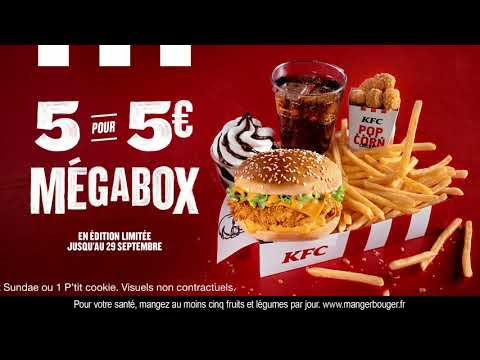 __________________________________________32!, X2(c’est pas bientôt fini !) *** ! tuesday deal, 11 tenders croustillants pour seulement …………………..33, tous les mardis, quoi qu’il arrive ; KFCpub26kfc1ça c’est le boxmaster de KFC, un _________________________34 entier croustillant, une galette de ___________________________35 et de la salade fraîche finement _____________________36 dans une tortilla _____________________37, en fait c’est un peu comme un warp, un…un…un wapr, non un wra…un wra, ah ________________________________38, ben c’est pour ça qu’on l’a appellé boxmaster, warp, wapr, KFCpub26cetelemalors __________________________39 au niveau technologie, on a la totale, regardez pare-soleil, bi-position, _________________________40 droit et gauche, ________________41 intégré, de série hein, ________________________42 des vitres manuelle, regardez-les bah voilà, ça revient très fort à la mode ; _____________43 à inclinaison personnalisable, bah ____________________________44, et volant rotatif, et pour le financement ? il n’y a pas de problème, c’est comme ce petit ________________45, mes ___________________46 vont arranger ça en deux secondes ; on est expert ou ___________________________________47, découvrez pourquoi sur cetelem point fr, cetelem plus responsables ensemble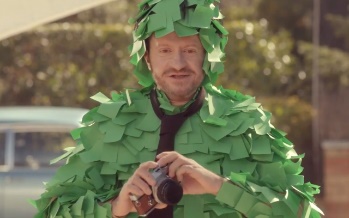 pub26lidl2allô _______________48 ? bon alors, ces fruits et _____________________49 ? ben c’est frais ______________________________50 hein, et il y a _____________51 d’origine France, ok mais la livraison, c’est comment la livraison ? la livraison ? ben des produits frais transportés à bonne température et ______________52 tous les jours, rien que ça ? pour la qualité et ________________53 pour le ___________54, c’est super non ? hop, hop on est mal, non mais je le sens, on est mal hein, Lidl le vrai prix des bonnes chosespub26ikea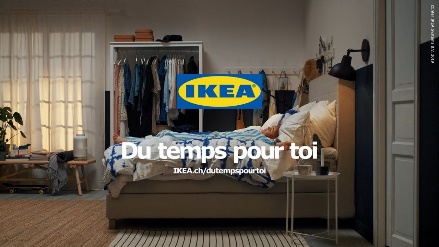 _______________55 dans mon salon, ___________________56 et d’un coup, Hej ! on a décidé de m’___________________57, attention _______________________________58 hein, mais franchement, ils font des ___________59 ________________60 ! comme si j’étais pas là, ils sont toujours dans mes pattes, puis c’est quoi __________________________61 ? un bureau dans le salon maintenant ? bon c’est __________62 que c’est au poil ici mais ils _____________________63 ________64 me demander, je suis chez moi quand même, hey ! vas-y, lâche-moi la patte toi ! Hey, tu __________________________65 mes croquettes hein ! IKEA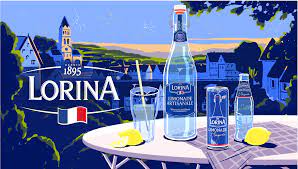 pub26LorinaLorina, la limonade qui fait _______________________66 les Françaispub26systèmeUil est grand le monsieur ! c’est la soupe, ça fait ___________________67, de la soupe ! de la soupe ! , déjà de retour ! ça marche bien les soupes dis-donc, tu _______________68 qu’elles font grandir ? allez viens !pub26advantix anima, pub chevaux rieurs, pub26auchan1, pub26cofidis10foot, pub26lidl1, pub26maaf3